                                                                                                ПРОЕКТ                                 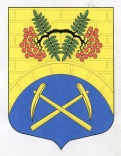 АДМИНИСТРАЦИЯ МУНИЦИПАЛЬНОГО ОБРАЗОВАНИЯ ПУТИЛОВСКОЕ СЕЛЬСКОЕ ПОСЕЛЕНИЕ КИРОВСКОГО МУНИЦИПАЛЬНОГО РАЙОНА ЛЕНИНГРАДСКОЙ ОБЛАСТИП О С Т А Н О В Л Е Н И Еот_______________ 2018 года  №____ О внесении изменений в постановление администрации МО Путиловское сельское поселение от 09.07.2018 года № 143 «Об утверждении Административного  регламента по предоставлению администрацией МО Путиловское сельское поселение   муниципальной услуги «Предоставление разрешения на осуществление земляных работ».          На основании  ст.14 Федерального закона от 06.10.2003 года № 131-ФЗ «Об общих принципах организации  местного самоуправления в Российской Федерации», Федерального закона от  27.07.2010 года №210-ФЗ «Об организации  предоставления государственных и муниципальных услуг», в соответствии с Порядком разработки и утверждения административных регламентов предоставления муниципальных услуг муниципальным образованием  Путиловское сельское поселение муниципального образования Кировский муниципальный район Ленинградской области  (далее – МО Путиловское сельское поселение), утвержденным постановлением администрации  МО Путиловское сельское поселение  от  07.12.2010 года № 204, в целях повышения качества и доступности  предоставления муниципальных услуг, администрация МО Путиловское сельское поселение постановляет:Внести  изменение в административный регламент по предоставлению муниципальной «Предоставление разрешения на осуществление земляных работ» и  изложить в следующей редакции:2.4. Срок предоставления муниципальной услуги составляет 10 рабочих дней с даты регистрации письменного обращения заявителя.         Дополнить пунктами  8, 9  раздел 6 (Досудебный (внесудебный) порядок обжалования решений и действий (бездействий) органа, предоставляющего муниципальную услугу, а также их должностных лиц) :8) нарушение срока или порядка выдачи документов по результатам предоставления муниципальной услуги;9) приостановление предоставления муниципальной услуги, если основания приостановления не предусмотрены федеральными законами и принятыми в соответствии с ними иными нормативными правовыми актами Российской Федерации, законами и иными нормативными правовыми актами Ленинградской области, муниципальными правовыми актами. В указанном случае досудебное (внесудебное) обжалование заявителем решений и действий (бездействия) МФЦ, работника МФЦ возможно в случае, если на МФЦ, решения и действия (бездействие) которого обжалуются, возложена функция по предоставлению соответствующих муниципальных услуг в полном объеме в порядке, определенном частью 1.3 статьи 16 Федерального закона от  27.07.2010 № 210-ФЗ.     Настоящее постановление подлежит официальному опубликованию в газете «Ладога» и вступает в силу со дня официального опубликования (обнародования).      Контроль за выполнением настоящего постановления оставляю за собой.Глава администрации                                                                 В.И. ЕгорихинРазослано: дело, прокуратура